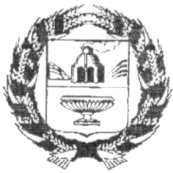 ЗАРИНСКИЙ РАЙОННЫЙ СОВЕТ НАРОДНЫХ  ДЕПУТАТОВАЛТАЙСКОГО КРАЯг.Заринск___________                                                                                                     № _____ В соответствии с п.25 ст.16 Федерального закона от 06.10.2003 № 131-ФЗ «Об общих принципах организации местного самоуправления в Российской Федерации», руководствуясь Уставом муниципального образования Заринский район Алтайского края, Заринский районный Совет народных депутатов Алтайского краяРЕШИЛ:1.Внести изменения в решение Заринского районного Совета народных депутатов Алтайского края  от 25.10.2017 № 31 «Нормативы градостроительного проектирования муниципального образования Заринский район Алтайского края» дополнив 4.4.36 части 2 «Расчетные показатели градостроительного проектирования объектов транспортной инфраструктуры», а именно:2.«4.4.36.1. Велосипедные дорожки и полосы для велосипедистов следует предусматривать в соответствии с требованиями и рекомендациями, установленными Методическими рекомендациями о применении нормативов и норм при определении потребности субъектов Российской Федерации в объектах физической культуры и спорта, утвержденными приказом Министерства спорта Российской Федерации от 21.03.2018 № 244, ГОСТ 33150-2014, СП 42.13330.2016.»;3. Обнародовать данное решение на официальном сайте Администрации района.Заместитель председателя Заринского районного Совета народных депутатов                                                Л.С. Турубанова		                      Р Е Ш Е Н И ЕПРОЕКТО внесении изменений в решение Заринского районного Совета народных депутатов Алтайского края  от 25.10.2017 № 31 «Нормативы градостроительного проектирования муниципального образования Заринский район Алтайского края»